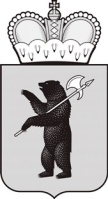 ДЕПАРТАМЕНТ ОБРАЗОВАНИЯЯРОСЛАВСКОЙ ОБЛАСТИ ПРИКАЗот  08.10.2012                            №  488/01-03   г. ЯрославльО проведении областного смотра-конкурсана лучшую учебно-материальную базу по курсу«Основы безопасности жизнедеятельности»среди общеобразовательных учрежденийи учреждений начального профессиональногообразования	 В соответствии с совместным планом работы департамента образования и Главного управления МЧС России по Ярославской области и «Организационно-методическими указаниями директора департамента образования по подготовке работников органов управления образованием, образовательных учреждений, обучению учащихся в области гражданской обороны и защиты от чрезвычайных ситуаций» на 2012 год от 13.01.2012 г.   № 56/01-10 , ПРИКАЗЫВАЮ:           1. Провести в октябре-ноябре 2012 года областной смотр-конкурс на лучшую учебно-материальную базу по курсу «Основы безопасности жизнедеятельности»  среди общеобразовательных учреждений и учреждений начального  профессионального образования, подведомственных департаменту образования.          2. Утвердить положение об областном смотре-конкурсе на лучшую учебно-материальную базу по курсу «Основы безопасности жизнедеятельности» среди общеобразовательных учреждений и учреждений начального  профессионального образования, подведомственных департаменту образования (приложение 1).          3. Утвердить состав Организационного комитета по проведению областного смотра-конкурса на лучшую учебно-материальную базу по курсу «Основы безопасности жизнедеятельности» среди общеобразовательных учреждений и учреждений начального  профессионального образования, подведомственных департаменту образования (приложение 2) .           4.  Поручить ГОАУ ЯО «Институт развития образования» (Степанова Е.О.) решение финансовых, организационных, методических вопросов по проведению областного смотра-конкурса на лучшую учебно-материальную базу по курсу «Основы безопасности жизнедеятельности».            5.  ГОАУ ЯО «Институт развития образования произвести расходы за счёт средств, предусмотренных в смете расходов учреждения на 2012 год на проведение областного конкурса.           6. Контроль за исполнением приказа возложить на первого заместителя директора департамента М.В. Груздева.Директор  департамента                                                                 Т.А. СтепановаПриложение 1УТВЕРЖДАЮ                                                               УТВЕРЖДАЮДиректор департамента                                             Начальник ГУ МЧС России образования Ярославской                                         по Ярославской области            области                                                                        генерал-майор                       Т.А. Степанова                                                           П.Ф. Барышев« 08  » октября  2012 года                                        «        » октября  2012 годаПОЛОЖЕНИЕоб областном смотре-конкурсе учебно-материальной базы по курсу«Основы безопасности жизнедеятельности" среди общеобразовательныхучреждений и учреждений начального профессионального образованияЯрославской области	 Областной смотр-конкурс учебно-материальной базы по учебному курсу "Основы безопасности жизнедеятельности» проводится исходя из требований постановления Правительства РФ «Об утверждении Положения «Об организации обучения населения в области гражданской обороны» от 02.11.2000 года  и «Организационно-методическими указаниями директора департамента образования по подготовке работников органов управления образованием, образовательных учреждений, обучению учащихся в области гражданской обороны и защиты от чрезвычайных ситуаций» на 2012 год от 13.01.2012 г.   № 56/01-10.1. Цели и задачи смотра-конкурса1.1. Проверить состояние учебно-материальной базы по курсу ОБЖ для подготовки учащихся к действиям в условиях чрезвычайных ситуаций природного и техногенного происхождения и действиям в случае возникновения пожаров и террористических угроз.1.2. Добиться дальнейшего совершенствования учебно-материальной базы по курсу ОБЖ как основы эффективного обучения учащихся умелым практическим действиям в чрезвычайных ситуациях мирного и военного времени.1.3. Обобщить и распространить лучший опыт по созданию и совершенствованию учебно-материальной базы по курсу "Основы безопасности жизнедеятельности" в учебных заведениях области.2. Условия проведения конкурсаДля проведения смотра-конкурса в каждом муниципальном округе создается конкурсная комиссия.Для общеобразовательных учреждений смотр-конкурс проходит в 3 этапа:1 - на уровне образовательных учреждений (октябрь)2 - на уровне МР (октябрь). Принимают участие все общеобразовательные учреждения.3 - областной этап - подведение итогов, определение победителей (ноябрь).Для учреждений начального профессионального образования конкурс проходит на уровне 1 и 3 этапов.3. Порядок определения победителейВ каждом муниципальном районе определяется победитель конкурса, заявка на участие которого в областном этапе конкурса направляется в департамент образования до 15 ноября 2012 года.Учреждения начального профессионального образования подают заявку непосредственно в департамент образования по адресу : г.Ярославль, ул.Советская,7,  Карандашову Владимиру Васильевичу, тел. (4852) 40-08-66 или в ГАОУ ЯО «Институт развития образования» по адресу: г.Ярославль, ул.Богдановича, 16, (каб. 316)   Рощиной Галине Овсеповне или Бобровой Елене Валентиновне, тел (4852)  21-92-36.3.1. На каждое учебное заведение 3 этапа смотра-конкурса представляются заявки, протоколы заседания районных комиссий, иллюстрированные в виде файловых альбомов (фото) информационные материалы, раскрывающие:- готовность образовательного учреждения по вопросам ГО И ЧС, противопожарной защиты и антитеррористической защиты;- наличие документации по ГО и ЧС образовательного учреждения (по рекомендациям департамента образования);- наличие и оборудование класса (кабинета) ОБЖ,  отвечающего современным требованиям к курсу, соответствие его требованиям пожарной  безопасности и санитарно-гигиеническим требованиям, уровень эстетического оформления кабинета;- фотографии с описанием оформления (стенды, учебные и наглядные пособия, техническое оснащение) кабинета ОБЖ;- наличие в рекреации образовательного учреждения стендов: «Умей действовать при пожаре», «Терроризм – угроза обществу», «Уголок по ГО и ЧС» (по рекомендациям департамента образования) ;- обеспеченность учащихся и преподавателей простейшими средствами защиты органов дыхания (ВМП), изготовленными собственными силами;- наличие учебной литературы, плакатов, схем, видео- и кинофильмов, технических средств обучения  по разделам курса «ОБЖ»: «Безопасность и защита в ЧС», «Основы медицинских знаний и здорового образа жизни»;- наличие кружков "Юный спасатель" (кроме учреждений НПО и СПО), организация их работы, планирование;- использование компьютерных обучающих программ на мультимединых CD-ROM дисках по программе «Безопасность и защита в ЧС», «Пожарная безопасность» и др., в том числе и самостоятельно разработанных преподавателями-организаторами курса «Основы безопасности жизнедеятельности»;- проведение практических занятий с обучающимися по разделам курса «ОБЖ»: «Безопасность и защита в ЧС», «Основы медицинских знаний и здорового образа жизни»;- профилактические навыки персонала и обучающихся по действиям в ЧС, в том числе при пожарах и террористических актах (теоретические занятия по группам и отработка практических навыков) ;- проведение мероприятий «Дня защиты детей» (по рекомендациям департамента образования); - проводимая работа по созданию и совершенствованию учебно-материальной базы;- эстетика оформления материалов, представляемых на конкурс.Заявки, протоколы заседаний районных (муниципальных) комиссий, материалы победителей представляются в департамент образования по адресу:  г.Ярославль, ул.Советская,7,  (каб. 18),  Карандашову Владимиру Васильевичу, тел. (4852) 40-08-66 или в ГАОУ ЯО «Институт развития образования» по адресу: г.Ярославль, ул.Богдановича, 16,    (каб. 316) Рощиной Галине Овсеповне или Бобровой Елене Валентиновне, тел (4852)  21-92-36. На основании представленных заявок комиссия департамента утверждает список учебных заведений, включенных в 3 этап смотра-конкурса.Из представленных на 3-ем этапе конкурса образовательных учреждений комиссия определяет лучшие по учебно-материальной базе курса ОБЖ.3.2. Общая оценка складывается из оценок по критериям в соответствии с п.3.1. данного Положения по десятибалльной системе.3.3. По результатам конкурса присуждаются:1-3 место среди городских общеобразовательных учреждений1-3 место среди сельских общеобразовательных учреждений1-3 место среди учреждений начального профессионального образования          По результатам конкурса предполагаются поощрительные подарки для образовательных учреждений, не вошедших в тройку призовых мест.4. Награждение победителейПобедители смотра-конкурса, занявшие 1,2 и 3 места, награждаются дипломами департамента образования Ярославской области и Главного управления МЧС России по Ярославской области и ценными призами департамента образования Ярославской области.4.1.Руководители образовательных учреждений и преподаватели-организаторы ОБЖ (заведующие кабинетами) - победители областного этапа смотра-конкурса награждаются благодарственными письмами департамента образования и ценными подарками.5. Финансирование смотра-конкурсаРасходы на проведение областного этапа смотра-конкурса производится за счёт средств ГОАУ ЯО «Институт развития образования  за счёт средств, предусмотренных в смете расходов учреждения на 2012 год на проведение областного конкурса.Приложение 2                                                                                               УТВЕРЖДЕНО                                                                                                                     приказом департамента                                                                                        образования                                                                                                                                                                                    от 08.10.2012  № 488/01-03СОСТАВОргкомитета по проведению смотра-конкурса учебно-материальной базы по курсу «Основы безопасности жизнедеятельности" среди общеобразовательных учреждений и учреждений начального профессионального образованияЯрославской областиГруздев Михаил Вадимовичпервый заместитель директора департамента образования, председательРепина Алевтина Валентиновнаначальник отдела развития общего и дополнительного образования департамента образования, зам. председателя	Члены комиссииБоброва Елена Валентиновнастарший преподаватель центра содействия укреплению и сохранению здоровья участников образовательного процесса ГАОУ ЯО «Институт развития образования» (по согласованию)Зайцева Любовь ЕвгеньевнаГлавный специалист отдела территориального взаимодействия и применения сил РСЧС управления гражданской защиты ГУ МЧС России по Ярославской области  (по согласованию)Рысина Ольга Павловнаглавный специалист отдела начального и среднего профессионального образованияКарандашов Владимир Васильевичглавный специалист Кочетков Андрей Валентиновичначальник  ГОУ ЯО ДПО специалистов Ярославской области «Учебно-методический центр по ГО и ЧС»  (по согласованию)Рощина Галина Овсеповнаруководитель центра содействия укреплению и сохранению здоровья участников образовательного процесса ГАОУ ЯО «Институт развития образования» (по согласованию)